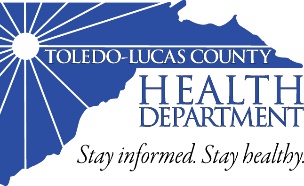 Position: Medical Assistant Assignment Location:  Western Lucas County WIC Office, 330 Oak Terrace Blvd, Holland, OH 43528Pay:  In Accordance with AFSCME Collective Bargaining AgreementPosted: September 27, 2021Basic Qualifications:  Successful completion of an accredited medical assisting program, which includes an associate’s degree, diploma, or certificate, through the  Commission on Accreditation of Allied Health Education Program (CAAHEP) or Accrediting Bureau of Health Education Schools (ABHES) Holds Certified Medical Assistant (CMA) Certification through American Association of Medical Assisting Program (AAMA) or Registered Medical Assistant (RMA) Certification through American Medical Technologists (AMA).  Must maintain certification to remain qualified to hold the Medical Assistant position.Holds Basic Life Support (BLS) certification for health care providers.  Must maintain certification to remain qualified to hold the Medical Assistant position. Excellent written and verbal communication skillsKnowledge of basic office equipmentValid driver’s license and reliable transportationPreferred Qualifications:Previous experience with Electronic Health Record SystemsClinic or Physician Office experienceResponsibilities:Please email or mail cover letter and resume to:Email: TLCHDresumes@co.lucas.oh.us		Mail: Toledo-Lucas County Health DepartmentAttn: Human Resources635 N. Erie StreetToledo, Ohio 43604The Toledo-Lucas County Health Department is an Equal Opportunity Employer. The Department operates in accordance with Title VII of the Civil Rights Act of 1964.1Prepares treatment rooms for examination of patients. Interviews patients to obtain patient’s medical history and measures their vital signs (blood pressure, pulse, respiratory rate, pulse ox, temperature, weight and height).Prepares treatment rooms for examination of patients. Interviews patients to obtain patient’s medical history and measures their vital signs (blood pressure, pulse, respiratory rate, pulse ox, temperature, weight and height).2Prepares and administers injections.Prepares and administers injections.3Cleans and sterilizes instruments and dispose of contaminated supplies.Cleans and sterilizes instruments and dispose of contaminated supplies.4Schedules appointments for patients.Schedules appointments for patients.5Performs general office duties such as answering telephones, taking dictation and completing insurance activities.Performs general office duties such as answering telephones, taking dictation and completing insurance activities.6Contacts medical facilities or departments to schedule patients for tests and/or admission.Contacts medical facilities or departments to schedule patients for tests and/or admission.7Inventories and orders medical, lab, and office supplies and equipment.Inventories and orders medical, lab, and office supplies and equipment.8Explains treatment procedures, medications, diets and instructions to patients.Explains treatment procedures, medications, diets and instructions to patients.Other Responsibilities:Other Responsibilities:Prepares the patients’ medical records for walk-in and scheduled appointments. Greets patients and answers inquiries either by telephone or over the counter.